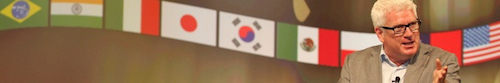 Vince Poscente’s Bio Despite any challenges, Vince Poscente helps business leaders with massive breakthroughs to accelerate growth. His, “Do what the competition is not willing to do,” approach to obstacles and resilience has been used by Fortune 500 companies around the globe. As a New York Times bestselling author of eight books, which include The Earthquake and The Age of Speed.  He’s an in-demand, corporate presenter, an Olympian and Hall of Fame Speaker in both Canada and the USA. Vince has led expeditions to summit and name Himalayan mountains after everyday heroes. Meetings & Conventions identified Vince as "Meeting Planners' Favorite Speaker." His Full Speed Ahead and Accelerate Breakthroughs virtual or conference keynotes are delivered with energy, humor and practical takeaways.